На основу члана 63. став 1. и члана 54. Закона о јавним набавкама („Сл. Гласник РС“ број 124/12, 14/15 и 68/15) комисија за јавну набавку обавештава сва заинтересована лица у поступку да је извршена измена и допуна конкурсне документације за јавну набавку –  ЈН 51/2018, Извођење радова на изградњи јавне железничке пруге од постојеће пруге Смедерево-Мала Крсна до терминала за расуте и генералне терете Луке Смедерево, друга фаза. Назив и ознака из општег речника: 45234100 - Радови на изградњи железничких пруга.ИЗМЕНА И ДОПУНА КОНКУРСНЕ ДОКУМЕНТАЦИЈЕ БРОЈ 11. У предмеру и предрачуну мења се позиција 10.10.2.01.04.27)тако да гласи:2. У рекапитулацији радова мења се конкурсна документација у делу предмера и предрачуна и уместо дела: 5/2. ПРОЈЕКАТ ТЕЛЕКОМУНИКАЦИОНИХ И СИГНАЛНИХ ИНСТАЛАЦИЈАОСИГУРАЊЕ ПРУГЕ И СЛУЖБЕНИХ МЕСТА - I ФАЗАСада стоји:СИГНАЛНО-СИГУРНОСНА ПОСТРОЈЕЊА ПРУГЕ ОД НОВЕ ЛУКЕ СМЕДЕРЕВО ДО ПОСТОЈЕЋЕ ПРУГЕ РАДИНАЦ - СМЕДЕРЕВО  ДРУГА ФАЗА ИЗВОЂЕЊА   I - ПРОЈЕКТОВАНЕ ФАЗЕ3. Мења се конкурсна документација - Предмер и предрачун радова, део:ИНДУСТРИЈСКИ КОЛОСЕКБ. ЗЕМЉАНИ РАДОВИПозиција: 14. Утовар и превоз материјала са привремене депоније на трасу песковито шљунковитог материјала  по опису из Техничких условаНаведена је јединица мере, а није дефинисана количина.Тако да гласи:Количина 130м3/хм (метара кубних по хектометру), потребно је уписати количину и цену за ову позивију.10.10.2.01.04.27Полагање 4хØ110 mm цеви у припремљену трасуm10.10.2.01.04.27Полагање 4хØ110 mm цеви у припремљену трасуm 8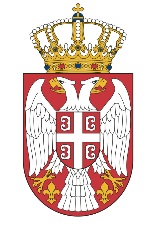 